به نام ایزد  دانا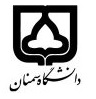 (کاربرگ طرح درس)عکاسی 5تاریخ بهروز رسانی:22/11/98دانشکده     .هنر                                            نیمسال اول/ سال تحصیلی99-98بودجهبندی درسمقطع: کارشناسی   مقطع: کارشناسی   مقطع: کارشناسی   تعداد واحد: نظری4 عملی 4تعداد واحد: نظری4 عملی 4فارسی: عکاسی 5(چهره)فارسی: عکاسی 5(چهره)نام درسپیشنیازها و همنیازها: عکاسی پایه 2پیشنیازها و همنیازها: عکاسی پایه 2پیشنیازها و همنیازها: عکاسی پایه 2پیشنیازها و همنیازها: عکاسی پایه 2پیشنیازها و همنیازها: عکاسی پایه 2Photography 6 (Advertising)لاتین:Photography 6 (Advertising)لاتین:نام درسشماره تلفن اتاق:  5388 شماره تلفن اتاق:  5388 شماره تلفن اتاق:  5388 شماره تلفن اتاق:  5388 مدرس/مدرسین: مهدی مردانی/مهناز شعبانیمدرس/مدرسین: مهدی مردانی/مهناز شعبانیمدرس/مدرسین: مهدی مردانی/مهناز شعبانیمدرس/مدرسین: مهدی مردانی/مهناز شعبانیمنزلگاه اینترنتی:منزلگاه اینترنتی:منزلگاه اینترنتی:منزلگاه اینترنتی:m.mardani@semnan.ac.irپست الکترونیکی:  m.mardani@semnan.ac.irپست الکترونیکی:  m.mardani@semnan.ac.irپست الکترونیکی:  m.mardani@semnan.ac.irپست الکترونیکی:  برنامه تدریس در هفته و شماره کلاس:یکشنبه 16 تا 20،دوشنبه 7 تا 12،سه شنبه 9 تا 12برنامه تدریس در هفته و شماره کلاس:یکشنبه 16 تا 20،دوشنبه 7 تا 12،سه شنبه 9 تا 12برنامه تدریس در هفته و شماره کلاس:یکشنبه 16 تا 20،دوشنبه 7 تا 12،سه شنبه 9 تا 12برنامه تدریس در هفته و شماره کلاس:یکشنبه 16 تا 20،دوشنبه 7 تا 12،سه شنبه 9 تا 12برنامه تدریس در هفته و شماره کلاس:یکشنبه 16 تا 20،دوشنبه 7 تا 12،سه شنبه 9 تا 12برنامه تدریس در هفته و شماره کلاس:یکشنبه 16 تا 20،دوشنبه 7 تا 12،سه شنبه 9 تا 12برنامه تدریس در هفته و شماره کلاس:یکشنبه 16 تا 20،دوشنبه 7 تا 12،سه شنبه 9 تا 12برنامه تدریس در هفته و شماره کلاس:یکشنبه 16 تا 20،دوشنبه 7 تا 12،سه شنبه 9 تا 12اهداف درس: چگونگی دستیابی به رنگهای خالص در عکس رنگی و مفاهیم مرتبط با آناهداف درس: چگونگی دستیابی به رنگهای خالص در عکس رنگی و مفاهیم مرتبط با آناهداف درس: چگونگی دستیابی به رنگهای خالص در عکس رنگی و مفاهیم مرتبط با آناهداف درس: چگونگی دستیابی به رنگهای خالص در عکس رنگی و مفاهیم مرتبط با آناهداف درس: چگونگی دستیابی به رنگهای خالص در عکس رنگی و مفاهیم مرتبط با آناهداف درس: چگونگی دستیابی به رنگهای خالص در عکس رنگی و مفاهیم مرتبط با آناهداف درس: چگونگی دستیابی به رنگهای خالص در عکس رنگی و مفاهیم مرتبط با آناهداف درس: چگونگی دستیابی به رنگهای خالص در عکس رنگی و مفاهیم مرتبط با آنامکانات آموزشی مورد نیاز: ویدئو پروژکشن و کامپیوتر و دوربین و کالر چکر و تجهیزات نورپردازیامکانات آموزشی مورد نیاز: ویدئو پروژکشن و کامپیوتر و دوربین و کالر چکر و تجهیزات نورپردازیامکانات آموزشی مورد نیاز: ویدئو پروژکشن و کامپیوتر و دوربین و کالر چکر و تجهیزات نورپردازیامکانات آموزشی مورد نیاز: ویدئو پروژکشن و کامپیوتر و دوربین و کالر چکر و تجهیزات نورپردازیامکانات آموزشی مورد نیاز: ویدئو پروژکشن و کامپیوتر و دوربین و کالر چکر و تجهیزات نورپردازیامکانات آموزشی مورد نیاز: ویدئو پروژکشن و کامپیوتر و دوربین و کالر چکر و تجهیزات نورپردازیامکانات آموزشی مورد نیاز: ویدئو پروژکشن و کامپیوتر و دوربین و کالر چکر و تجهیزات نورپردازیامکانات آموزشی مورد نیاز: ویدئو پروژکشن و کامپیوتر و دوربین و کالر چکر و تجهیزات نورپردازیامتحان پایانترمامتحان میانترمارزشیابی مستمر(کوئیز)ارزشیابی مستمر(کوئیز)فعالیتهای کلاسی و آموزشیفعالیتهای کلاسی و آموزشینحوه ارزشیابینحوه ارزشیابی14 نمره2 نمره2 نمره4 نمره4 نمرهدرصد نمرهدرصد نمرهعکاسی پیشرفته: مایکل لنگفورد، نورپردازی تکچهره والتر نورنبرگ،Master lighting guide for portrait  photography ;Christopher GrayPortrait photography: Clegham Mark عکاسی پیشرفته: مایکل لنگفورد، نورپردازی تکچهره والتر نورنبرگ،Master lighting guide for portrait  photography ;Christopher GrayPortrait photography: Clegham Mark عکاسی پیشرفته: مایکل لنگفورد، نورپردازی تکچهره والتر نورنبرگ،Master lighting guide for portrait  photography ;Christopher GrayPortrait photography: Clegham Mark عکاسی پیشرفته: مایکل لنگفورد، نورپردازی تکچهره والتر نورنبرگ،Master lighting guide for portrait  photography ;Christopher GrayPortrait photography: Clegham Mark عکاسی پیشرفته: مایکل لنگفورد، نورپردازی تکچهره والتر نورنبرگ،Master lighting guide for portrait  photography ;Christopher GrayPortrait photography: Clegham Mark عکاسی پیشرفته: مایکل لنگفورد، نورپردازی تکچهره والتر نورنبرگ،Master lighting guide for portrait  photography ;Christopher GrayPortrait photography: Clegham Mark منابع و مآخذ درسمنابع و مآخذ درستوضیحاتمبحثشماره هفته آموزشیتاریخ چهره نگاری در هنر1تاریخ چهره نگاری در هنر2رنگهای اصلی و تفریقیتاریخ عکاسی پرتره در جهان3تاریخ عکاسی پرتره در ایران4شناخت انواع چهره5آشنایی با انواع نور وسایه در چهره6تمرین7نورپردازی کلاسیک8نورپردازی پروانه ای9نورپردازی تخت10تمرین و رفع اشکال11نور پردازی جانبی12نور پردازی خطی13تمرین 14آشنایی با نورپردازی در خارج از استودیو15انتخاب آثار و شیوه ارائه16